КАРАР                                                                                      ПОСТАНОВЛЕНИЕ                                                 16 ноябрь 2022 йыл                                № 80                         16 ноября  2022 года    О проведении месячника безопасности на водных объектах сельского поселения Большешадинский сельсовет муниципального района Мишкинский район Республики Башкортостан в осеннее - зимний период 2022-2023 года          В соответствии с Федеральным законом от 6 октября 2003 №131-ФЗ «Об общих принципах организации местного самоуправления в Российской Федерации» в связи с началом ледостава на водоемах в целях обеспечения безопасности граждан, снижения несчастных случаев и гибели людей на водных объектах на территории сельского поселения Большешадинский сельсовет муниципального района Мишкинский район Республики Башкортостан, постановления Администрации сельского поселения Большешадинский сельсовет муниципального района Мишкинский район Республики Башкортостан №514 от 14.11.2022г. , администрация сельского поселения Большешадинский сельсовет муниципального района Мишкинский район Республики Башкортостан п о с т а н о в л я е т:Провести на территории сельского поселения Большешадинский сельсовет муниципального района Мишкинский район Республики Башкортостан месячник безопасности на водных объектах, профилактическую операцию Тонкий лед» с 14 ноября 2022 года по 14 декабря 2022 года. Рекомендовать руководителям учреждений и детских учреждений сельского поселения Большешадинский сельсовет муниципального района Мишкинский район Республики Башкортостан:Организовать выполнение мероприятий по обеспечению безопасности людей на водных объектах, охране их жизни и здоровья в осенне-зимний период.Организовать работу по выявлению несанкционированных ледовых переправ.Активизировать профилактическую, агитационное - пропагандистскую работу.Организовать выставление аншлагов с информацией о запрете выезда автотранспорта и выхода людей на лед, организовать патрулирование профилактических групп у водоемов, включив в их состав  сотрудников ОМВД России по Мишкинскому району (по согласованию), ОНД и ПР, ГКУ «Управления противопожарной службы Республики Башкортостан (по согласованию), членов административной комиссии муниципального района Мишкинский район (по согласованию) для применения в отношении нарушителей в полном объеме мер административного воздействия.Рекомендовать филиалу МБОУСОШ №2 с.Мишкино СОШ им.Али Карная д.Большие Шады; филиалу МБОУ лицей №1 им.Ф.Булякова с.Мишкино ООШ д.Иштыбаево принять меры по организации обучения учащихся правилам поведения людей на льду в рамках учебной программы курса «Основы безопасности жизнедеятельности».Администрации сельского поселения организовать мониторинг и еженедельное информирование населения о состоянии льда в традиционных местах ловли рыбы через средства массовой информации.Контроль исполнения данного постановления оставляю за собой.Глава сельского поселения                                           Аллаяров Р.К.                                                                                               БАШКОРТОСТАН РЕСПУБЛИКАһЫ МИШКӘ РАЙОНЫМУНИЦИПАЛЬ РАЙОНЫНЫҢОЛО ШАҘЫ АУЫЛ СОВЕТЫАУЫЛ БИЛӘМӘҺЕХАКИМИӘТЕ452345 Оло Шаҙы ауылы,Али Карнай урамы,7Тел: 2-33-40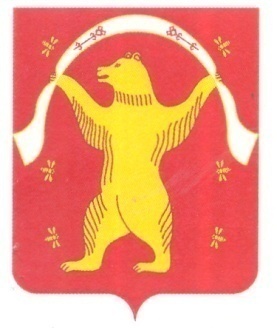 РЕСПУБЛИКА БАШКОРТОСТАН АДМИНИСТРАЦИЯСЕЛЬСКОГО ПОСЕЛЕНИЯБОЛЬШЕШАДИНСКИЙ СЕЛЬСОВЕТМУНИЦИПАЛЬНОГО РАЙОНАМИШКИНСКИЙ РАЙОН452345 д.Большие Шады,улица Али Карная,7Тел:2-33-40